Prot. 4688 II.6                                                                                                    Amantea, 01/09/2023						                                                            Al dirigente scolastico;Agli atti della scuola;Al personale A.T.A.Il D.S.G.A.Vista l’Art 53 CCNLL 2007;Visto l’art 41, comma 3 del CCNL 2018 “AlI nizio dell’anno scolastico DSGA formula una proposta di piano delle attività inerente alla materia del presente articolo, in uno specifico incontro con il personale ATA”;Visto il P.T.O.F.CONVOCAIl personale ATA il giorno 05/09/2023 presso la sala riunioni (sala rossa) dell’Istituto per uno specifico incontro relativo alla formulazione della proposta di piano delle attività del personale medesimo, relativamente al corrente anno scolastico. I diversi profili specifici osserveranno questo ordine orario di convocazione:A.T. 11:45A.A. 12:00CS: 12:30L’incontro - espressamente previsto dall’art. 53, c.1 primo capoverso del Ccnl 29/11/2007 sostituito dall’art. 41, c.3 del Ccnl 19/4/2018 - costituisce obbligo di servizio.Il direttore dei Servizi Generali e AmministrativiDott. Antonio Calabria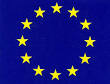 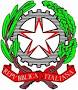 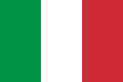 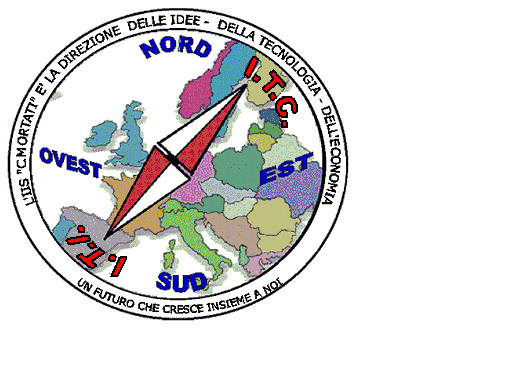 MIUR USR CALABRIADistretto Scolastico n. 17 di Amantea (CS)ISTITUTO   DI  ISTRUZIONE  SUPERIORELicei : Scientifico – Scienze Umane – Scienze ApplicateIstituto Professionale: Odontotecnico – Meccanico Manutenzione ed Ass. Tecn.Istituto Tecnico: Chimica, M e.B.  – Amm.Fin.Marketing – Elettronico – NauticoVia S.Antonio – Loc. S.Procopio - 87032  AMANTEA (CS) Centralino0982/41969 – Sito:www.iispoloamantea.edu.itE-mail: CSIS014008@istruzione.itPosta. Cert.: CSIS014008@pec.istruzione.itCodice Fiscale 86002100781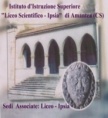 